ПОСТАНОВЛЕНИЕ №02-03/30Санкт - Петербург		      				  	     13 ноября 2023 года В соответствии с Бюджетным кодексом Российской Федерации, Положением о бюджетном процессе во внутригородском муниципальном образовании города федерального значения Санкт - Петербург муниципальный округ Семеновский, утвержденным  Решением МС МО МО Семеновский от 25.10.2022 г. № 3-4, Местная администрация внутригородского муниципального образования города федерального значения Санкт - Петербург муниципальный округ Семеновский, ПОСТАНОВЛЯЕТ:Внести на рассмотрение Муниципального совета внутригородского муниципального образования города федерального значения Санкт - Петербург муниципальный округ Семеновский к первому чтению проект Решения «Об утверждении бюджета внутригородского муниципального образования города федерального значения Санкт - Петербург муниципальный округ Семеновский на 2024 год и плановый период 2025 и 2026 годов», согласно Приложению к настоящему Постановлению.Контроль за исполнением настоящего Постановления оставляю за собой.Глава Местной администрации                                                                            С.А. Лаптев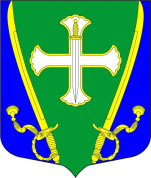 МЕСТНАЯ АДМИНИСТРАЦИЯ ВНУТРИГОРОДСКОГО МУНИЦИПАЛЬНОГО ОБРАЗОВАНИЯ ГОРОДА ФЕДЕРАЛЬНОГО ЗНАЧЕНИЯ САНКТ-ПЕТЕРБУРГМУНИЦИПАЛЬНЫЙ ОКРУГ СЕМЕНОВСКИЙБольшой Казачий пер., д. 5-7, Санкт-петербурга, 191180 тел/факс (812) 764-89-53 
Е-mail: ma@mosemenovskiy.ru    сайт: https://семеновский.рфОКПО 50009354 ОГРН 1037851018270 ИНН 7826029158 КПП 783801001О внесении к первому чтению проекта Решения МС МО МО Семеновский                  «Об утверждении бюджета внутригородского муниципального образования города федерального значения Санкт - Петербург муниципальный округ Семеновский на 2024 год и плановый период 2025 и 2026 годов».